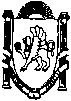 _________________________________________________________________________________________________________ПОСТАНОВЛЕНИЕот «27»  декабря 2017 года              № 609/17                  с.   МирноеОб утверждении муниципальной программы «Формирование современной городской среды Мирновского сельского поселения на 2018-2022 гг.»В соответствии Федеральным законом от 06.10.2003 № 131-ФЗ «Об общих принципах организации местного самоуправления в Российской Федерации», Законом Республики Крым от 21.08.2014 № 54-ЗРК «Об основах местного самоуправления в Республике Крым», Постановлением Совета министров Республики Крым от 31.08.2017 года № 437 «Об утверждении Государственной программы Республики Крым «Формирование современной городской среды на 2018-2022 годы», Уставом муниципального образования Мирновское сельское поселение Симферопольского района Республики Крым, Администрация Мирновского поселения  Симферопольского района Республики Крым,- ПОСТАНОВЛЯЕТ:1. Утвердить муниципальную программу Формирование современной городской среды Мирновского сельского поселения на 2018-2022 гг.», согласно приложению.2. Установить, что в ходе реализации муниципальной программы энергоснабжения и повышения энергетической эффективности муниципального образования Мирновское сельское поселение Симферопольского района Республики Крым на 2017 - 2019 годы ежегодной корректировке подлежат мероприятия и объемы их финансирования с учетом возможностей средств бюджета муниципального образования Мирновское сельское поселение Симферопольского района Республики Крым сельского поселения.3. Опубликовать настоящее постановление на информационных стендах в администрации Мирновского сельского поселения, а также на официальном сайте в информационно-телекоммуникационной сети Интернет: http://mirnoe-crimea.ru4. Решение вступает в силу со дня, следующего за днем его официального опубликования (обнародования).5. Контроль за исполнением данного решения возложить на заместителя главы администрации Мирновского сельского поселения по вопросам жизнеобеспечения Шведова О.С.Председатель Мирновского сельского совета – глава администрации Мирновского сельского поселения  				      С.В. КовалевПриложение к постановлению администрацииМирновского сельского поселения Симферопольского районаРеспублики Крымот «27» декабря 2017 № 609/17Муниципальная программа «Формирование современной городской среды Мирновского сельского поселения на 2018-2022 гг.»Паспорт муниципальной программы «Формирование современной городской среды Мирновского сельского поселения на 2018-2022 гг.»Общая характеристика текущего состояния сферы реализации программы в муниципальном образовании Мирновское сельское поселениеУровень благоустройства определяет комфортность проживания граждан и является одной из проблем, требующих каждодневного внимания и эффективного решения, которое включает в себя комплекс мероприятий по инженерной подготовке и обеспечению безопасности, озеленению, устройству покрытий, освещению, размещению малых архитектурных форм и объектов монументального искусства.Важнейшей задачей органов местного самоуправления Мирновского сельского поселения является формирование и обеспечение среды, комфортной и благоприятной для проживания населения, в том числе благоустройство и надлежащее содержание дворовых территорий, территорий общего пользования.Для нормального функционирования Мирновского сельского поселения большое значение имеет инженерное благоустройство дворовых территорий многоквартирных домов.В настоящее время на многих дворовых территориях имеется ряд недостатков: отсутствуют скамейки, урны, беседки, состояние детских игровых площадок неудовлетворительное, дорожное покрытие разрушено, утрачен внешний облик газонов. Существуют территории, требующие комплексного благоустройства, включающего в себя ремонт и замену детского оборудования, установку элементов малых архитектурных форм, устройство пешеходных дорожек, ограждений, реконструкцию элементов озеленения (газоны, клумбы).Во многих дворах отмечается недостаточное количество стоянок для личного транспорта, в других они отсутствуют. Это приводит к самовольному хаотичному размещению автомобильного транспорта на территориях детских игровых площадок, газонах. Территории дворов превращаются в автостоянки и вызывают негодование жителей.Дворовые территории многоквартирных домов и проезды к дворовым территориям являются важнейшей составной частью транспортной системы.От уровня транспортно-эксплуатационного состояния дворовых территорий и проездов во многом зависит качество жизни населения. Без благоустройства дворов благоустройство Мирновского сельского поселения не может носить комплексный характер и эффективно влиять на повышение качества жизни населения. Поэтому необходимо продолжать целенаправленную работу по благоустройству дворовых территорий.На территории Мирновского сельского поселения насчитывается 95 многоквартирных домов.Результаты реализации муниципальных программ в сфере благоустройства дворовых и общественных территорий с использованием программно-целевых методов управления позволит улучшить состояние благоустройства территории Мирновского сельского поселения и будет свидетельствовать о необходимости осуществлять дальнейшую работу по благоустройству территорий.Кроме дворовых территорий в Мирновского сельском поселении комплексного подхода к благоустройству требуют территории общего пользования, такие как игровые и спортивные площадки, парки, скверы, тротуарные дорожки, площади, памятные знаки, объекты монументального искусства и др. В настоящее время не все объекты обеспечивают комфортные условия для жизни и деятельности населения. Абсолютно все объекты требуют расходы на их ежегодное содержание, многие нуждаются в ремонте и реконструкции.На состояние объектов благоустройства сказывается влияние факторов, воздействие которых заставляет регулярно проводить мероприятия по сохранению и направленные на поддержание уровня комфортности проживания. Кроме природных факторов, износу способствует увеличение интенсивности эксплуатационного воздействия. Также одной из проблем благоустройства территории Мирновского сельского поселения является негативное, небрежное отношение жителей к элементам благоустройства, низкий уровень культуры поведения в общественных местах, на улицах и во дворах.Для повышения культуры поведения жителей в общественных местах и на придомовых территориях ежегодно в Мирновского сельском поселении проводятся месячники по санитарной очистке территории, организовывается посадка цветов, саженцев деревьев и кустарников.К решению проблем благоустройства дворовых и общественных территорий необходим программно-целевой подход, так как без комплексной системы благоустройства Мирновского сельского поселения невозможно добиться каких-либо значимых результатов в обеспечении комфортных условий для деятельности и отдыха жителей. Эти проблемы не могут быть решены в пределах одного финансового года, поскольку требуют значительных бюджетных расходов.Для их решения требуется участие не только органов местного самоуправления, но и государственных органов, а также организаций различных форм собственности, осуществляющих свою деятельность на территории Мирновского сельского поселения.Конкретная деятельность по выходу из сложившейся ситуации, связанная с планированием и организацией работ по вопросам улучшения благоустройства, создания комфортных условий проживания населения будет осуществляться в рамках программы «Формирование современной городской среды Мирновского сельского поселения на 2018-2022 гг»  (далее - Программа).2. Цели и задачи ПрограммыОсновной целью Программы на территории Мирновского сельского поселения является создание благоприятных и комфортных условий проживания граждан.Задачи Программы:снижение финансовой нагрузки на население в части содержания и ремонта общего имущества в многоквартирном доме;организация благоустройства на территории многоквартирных домов Мирновского сельского поселения;повышение уровня благоустроенности территорий Мирновского сельского поселения;улучшение внешнего вида Мирновского сельского поселения;уменьшение количества дворовых территорий многоквартирных домов в Мирновского сельском поселении, благоустройство которых требует ремонта;эффективное освоение субсидии из бюджета Республики Крым на благоустройство дворовых территорий многоквартирных домов и проездов к дворовым территориям многоквартирных домов в полном объеме.3. Показатели (индикаторы) достижения целей и решения задач программыОдной из основных целей благоустройства территории Мирновского сельского поселения, является достижение комфортности проживания, повышения уровня жизненных удобств для человека, качества сооружений, надёжности в эксплуатации. Благоустройство территории проживания позволяет комфортно чувствовать себя, побуждает к творчеству, улучшает настроение и общее самочувствие. Таким образом, благоустройство Мирновского сельского поселения является важнейшей сферой деятельности муниципального хозяйства. Оно решает задачи создания благоприятной жизненной среды с обеспечением комфортных условий для всех видов деятельности населения. Именно в этой сфере создаются те условия для населения, которые обеспечивают высокий уровень жизни. Тем самым, создаются условия для здоровой, комфортной, удобной жизни как для отдельного человека по месту проживания, так и для всех жителей Мирновского сельского поселения.Перечень показателей (индикаторов) Программы носит открытый характер и предусматривает возможность корректировки.Основными целевыми показателями (индикаторами) Программы являются:доля средств, направленных из бюджета Республики Крым на выполнение работ по Программе;доля средств, направленных из бюджета Мирновского сельского поселения на софинансирование работ по Программе;количество дворовых территорий многоквартирных жилых домов (далее МКД), включенных в Программу;количество благоустроенных дворовых территорий МКД;доля дворовых территорий МКД, включенных в Программу, от общего количества МКД, требующих ремонта дворовых территорий МКД;количество общественных территорий, включенных в Программу;доля общественных территорий, включенных в Программу, от общего количества общественных территорий, требующих работ по благоустройству.Оценка эффективности Программы производится по итогам выполнения Программы за каждый год на основании достижения показателей (индикаторов), приведенным в приложении № 1 к настоящей Программе.4. Объем и источники финансирования ПрограммыИсточниками финансирования Программы являются федеральный бюджет (по согласованию), бюджет Республики Крым, бюджет Мирновского сельского поселения. Объем финансирования Программы за счет средств федерального бюджета, бюджета Республики Крым и бюджета Мирновского сельского поселения ежегодно уточняется в соответствии с федеральным законом о федеральном бюджете, законом РК о бюджете, решением о муниципальном бюджете на соответствующий финансовый  год и плановый период.Источниками финансирования могут также выступать внебюджетные источники.	5. Механизм реализации ПрограммыРеализация Программы осуществляется в соответствии с нормативными правовыми актами администрации Мирновского сельского поселения и предусматривает выполнение работ по ремонту дорожного покрытия дворовых территорий, тротуаров, по организации освещения на дворовых территориях, установке скамеек, урн и иных элементов благоустройства, а также благоустройство территорий общего пользования.Разработчиком и исполнителем-координатором Программы является Администрация Мирновского сельского поселения, исполнителями мероприятий Программы являются:-Администрация Мирновского сельского поселения;-заинтересованные юридические и физические лица.Исполнитель-координатор Программы управляет реализацией Программы, координирует деятельность исполнителей по подготовке и реализации мероприятий Программы, вносит предложения по уточнению и корректировке Программы, организует размещение на официальном сайте администрации Мирновского сельского поселения в информационно-телекоммуникационной сети Интернет муниципальных правовых актов, разработанных в рамках реализации Программы, а также ежеквартального, годового и итогового отчетов о ходе реализации Программы, осуществляет освещение в средствах массовой информации о выполненных мероприятиях Программы.Исполнитель-координатор Программы ежегодно проводит актуализацию Программы.Исполнители мероприятий Программы несут ответственность за качественное и своевременное их выполнение, целевое и рациональное использование финансовых средств, предусмотренных Программой, своевременное информирование о реализации Программы.6. Основные понятия и правила предоставления и распределения субсидий из бюджета Республики Крым в целях софинансирования муниципальных программ 2018-2022 гг.Дворовые территории и участки наиболее посещаемых общественных пространств требуют проведения необходимых работ по комплексному благоустройству. На текущий момент к ним относятся:- ремонт асфальтобетонного покрытия дворовой территории, в том числе места стоянки автотранспортных средств, тротуаров и автомобильных дорог, образующих проезды к территориям, прилегающим к многоквартирным домам и проездов к ним;- ремонт и восстановление дворового освещения;- установка малых архитектурных форм (урн, скамеек);- установка ограждений;- оборудование детских и (или) спортивных площадок, площадок для отдыха и досуга, площадок для выгула домашних животных;- оборудование автомобильных парковок;- озеленение территорий.Основные понятия, используемые в Программе:Дворовые территории многоквартирных домов – совокупность территорий, прилегающих к многоквартирным домам, с расположенными на них объектами, предназначенными для обслуживания и эксплуатации таких домов, и элементами благоустройства этих территорий, в том числе местами стоянки автотранспортных средств, тротуарами и автомобильными дорогами, включая автомобильные дороги, образующие проезды к территориям, прилегающим к многоквартирным домам.Минимальный перечень видов работ по благоустройству дворовых и общественных территорий – перечень работ по созданию нормируемого комплекса элементов благоустройства территории, устанавливаемый государственной программой формирования современной городской среды, к которым отнесены:ремонт проездов;обеспечение освещения территории;установка скамеек;установка урн.Дополнительный перечень работ по благоустройству дворовых и общественных территорий – перечень работ к которым отнесены:- оборудование детских и (или) спортивных площадок, площадок для отдыха и досуга,  площадок для выгула домашних животных;оборудование автомобильных парковок;озеленение территории; ремонт тротуаров и пешеходных дорожек;установка малых архитектурных форм;установка ограждений;установка пандусов и иные виды работ, обеспечивающие доступность зданий, сооружений, дворовых и общественных территорий для инвалидов и других маломобильных групп населения. Муниципальные территории общего пользования - территории, которыми              беспрепятственно пользуется неограниченный круг лиц (в том числе площади, улицы, проезды, набережные, скверы, бульвары, парки). Заинтересованные лица - собственники помещений в многоквартирных домах, собственники иных зданий и сооружений, расположенных в границах дворовой территории, подлежащей благоустройству.Трудовое участие заинтересованных лиц – выполнение неоплачиваемых работ по благоустройству, не требующих специальной квалификации (субботник, окрашивание элементов благоустройства, высадка растений, создание клумб).         С учетом результатов общественного обсуждения не позднее 31 декабря 2017 года необходимо утвердить муниципальную программу «Формирования современной городской среды Гвардейского сельского поселения на 2018-2022гг.», в которую включить адресный перечень дворовых территорий, муниципальных территорий общего пользования, подлежащих благоустройству, сформированный на основании предложений граждан, одобренных в порядке, установленном муниципальным образованием. Включить также адресный перечень объектов недвижимого имущества (включая объекты незавершенного строительства) и земельных участков, находящихся в собственности (пользовании) юридических лиц и индивидуальных предпринимателей, которые подлежат благоустройству не позднее 2020 года за счет средств указанных лиц в соответствии с заключенными соглашениями с органом местного самоуправления.      Подготовить и утвердить не позднее 1 марта 2018 года с учетом обсуждения с представителями заинтересованных лиц дизайн-проект благоустройства каждой дворовой территории, включенной в муниципальную программу на 2018 год, а также дизайн-проект благоустройства общественной территории, в которые включается текстовое и визуальное описание предлагаемого проекта, в том числе его концепция и перечень (в том числе визуализированный) элементов благоустройства, предлагаемых к размещению на соответствующей территории.      За счет средств бюджета Мирновского сельского поселения и внебюджетных источников могут выполняться работы из дополнительного перечня работ по благоустройству дворовых и общественных территорий. Выполнение работ из дополнительного перечня работ по благоустройству дворовых и общественных территорий без выполнения минимального перечня видов работ по благоустройству не допускается.                                                                                                                                                                                                            Предложения граждан по включению дворовых территорий в муниципальную программу, подготовленные в рамках минимального перечня работ, могут включать все или несколько видов работ, предусмотренных минимальным перечнем работы.      При предоставлении предложений граждан по включению дворовых территорий в муниципальную программу, подготовленные в рамках дополнительного перечня работ, предоставление предложений в рамках минимального перечня не является обязательным.      В качестве возможных проектов благоустройства муниципальных территорий общего пользования могут быть предложены для обсуждения и благоустройства следующие виды проектов и территорий:- благоустройство парков/скверов/бульваров;- освещение улицы/парка/сквера/бульвара;-реконструкция/строительство многофункционального общественного спортивного объекта (как правило стадион или детская спортивно-игровая площадка);- устройство или реконструкция детской площадки;- благоустройство территории возле общественного здания (как правило Дом культуры здание библиотеки);- благоустройство кладбища; - благоустройство территории вокруг памятника;- установка памятников;- реконструкция пешеходных зон (тротуаров) с обустройством зон отдыха (лавочек и пр.) на конкретной улице;- реконструкция мостов/переездов внутри поселений;- обустройство родников;- очистка водоемов;- благоустройство пустырей;- благоустройство или организация муниципальных рынков;- иные объекты.     Все выполняемые работы по благоустройству как дворовых, так и муниципальных территорий общего пользования  должны соответствовать требованиям обеспечения физической, пространственной и информационной доступности для инвалидов и других маломобильных групп населения.Срок реализации Программы составляет 5 лет.7. Нормативная стоимость (единичные расценки) работ по благоустройству дворовых и общественных территорий, входящих в минимальный и дополнительный  перечень таких работ.Таблица 1. Нормативная стоимость (единичные расценки) работ по благоустройству дворовых и общественных территорий, входящих в минимальный перечень работТаблица 2. Нормативная стоимость (единичные расценки) работ по благоустройству дворовых и общественных территорий, входящих в перечень дополнительных работ8. Основные мероприятия ПрограммыПеречень основных мероприятий Программы представлен в приложении 4 к Программе.9. Порядок аккумулирования средств заинтересованных лиц, направляемых на выполнение минимального и дополнительного перечней работ по благоустройству дворовых территорий, и механизм контроля за их расходованием, а также порядок и формы трудового и (или) финансового участия граждан в выполнении указанных работ1. Общие положения1.1. Порядок аккумулирования средств заинтересованных лиц, направляемых на выполнение минимального и дополнительного перечней работ по благоустройству дворовых территорий, и механизм контроля за их расходованием, а также порядок и формы трудового и (или) финансового участия граждан в выполнении указанных работ определяют механизм сбора и  перечисления средств заинтересованных лиц, направляемых на выполнение минимального и дополнительного перечней работ по благоустройству дворовых территорий, и механизм контроля за их расходованием, а также порядок и формы трудового и (или) финансового участия граждан в выполнении указанных работ в целях софинансирования мероприятий по муниципальной программе «Формирование современной городской среды Мирновского  сельского поселения на 2018-2022 гг».1.2. Заинтересованные лица - собственники помещений в многоквартирных домах, собственники иных зданий и сооружений, расположенных в границах дворовой территории, подлежащей благоустройству и обеспечивающие финансовое (трудовое) участие в реализации мероприятий по благоустройству дворовых территорий.1.3. Благоустройство дворовых территорий, финансируемое за счет бюджетных средств, осуществляется по минимальному (дополнительному) перечням видов работ по благоустройству дворовых территорий (далее – минимальный перечень, дополнительный перечень, минимальный и дополнительный перечни).1.4. Решение о финансовом (трудовом) участии заинтересованных лиц в реализации мероприятий по благоустройству дворовых территорий по минимальному и (или) дополнительному перечню работ по благоустройству принимается на общем собрании собственников помещений многоквартирного дома, которое проводится в соответствии с требованиями статей 44 – 48 Жилищного кодекса Российской Федерации. 2. О формах финансового и трудового участия2.1. Форма и доля финансового (трудового) участия граждан, организаций в реализации проекта по благоустройству дворовой территории определяется на общем собрании собственников помещений  в многоквартирном доме и фиксируется в протоколе общего собрания собственников помещений.            2.2. При выполнении работ по минимальному перечню граждане обеспечивают трудовое участие в благоустройстве дворовой территории. В частности, это может быть:-выполнение жителями неоплачиваемых работ, не требующих специальной квалификации, как например: подготовка объекта (дворовой территории) к началу работ (земляные работы, снятие старого оборудования, уборка мусора), и другие работы (покраска оборудования, озеленение территории посадка деревьев, охрана объекта);           -предоставление строительных материалов, техники и т.д.;           -обеспечение благоприятных условий для работы подрядной организации, выполняющей работы и для ее работников (горячий чай, печенье и т.д.)2.3. При выполнении работ по дополнительному перечню граждане и другие заинтересованные лица определяют форму участия  на общем собрании собственников помещений  в многоквартирном доме и фиксирубют в протоколе общего собрания собственников помещений. 3. Сбор,  учет и контроль средств заинтересованных лиц3.1. Сбор средств заинтересованных лиц на выполнение минимального (дополнительного) перечней работ по благоустройству дворовых территорий обеспечивают организации, управляющие многоквартирными домами, товарищества собственников жилья на специальном счете, открытом в российской кредитной организации и предназначенном для перечисления средств на благоустройство в целях софинансирования мероприятий по муниципальной программе «Формирование современной городской среды Мирновского сельского поселения  на 2018-2022 гг».3.2. Специальный счет может быть открыт в российских кредитных организациях, величина собственных средств (капитала) которых составляет не менее, чем двадцать миллиардов рублей. Центральный банк Российской Федерации ежеквартально размещает информацию о кредитных организациях, которые соответствуют требованиям, установленным настоящим пунктом, на своем официальном сайте в сети «Интернет».3.3. Средства на выполнение минимального (дополнительного) перечней работ по благоустройству дворовых территорий вносят собственники жилых (нежилых) помещений путем оплаты за жилое помещение согласно платежному документу единовременно, через два месяца после включения дворовой территории в перечень дворов, подлежащих благоустройству в текущем году по муниципальной программе «Формирование современной городской среды Мирновского сельского поселения на 2018-2022 гг», либо равномерно до 10 декабря текущего года.Председатель совета многоквартирного дома или иное уполномоченное лицо может обеспечить сбор  средств заинтересованных лиц.3.4. Размер средств, вносимых собственниками помещений на выполнение минимального (дополнительного) перечней работ по благоустройству дворовых территорий, рассчитывается, как установленный % произведения сметной стоимости работ по благоустройству дворовой территории по договору, заключенному между управляющей организацией, товариществом собственников жилья и подрядной организацией, и доли в праве общей собственности на общее имущество в многоквартирном доме собственника жилого (нежилого) помещения, определяемой согласно части 1 ст.37 Жилищного кодекса РФ. 3.5. Управляющие организации, товарищества собственников жилья  ведут учет средств, поступивших от заинтересованных лиц по многоквартирным домам, дворовые территории которых подлежат благоустройству по муниципальной программе «Формирование современной городской среды Мирновского сельского поселения на 2018-2022 гг».          3.6. Данные по учету и списанию средств, при оплате за выполненные работы, поступившие от заинтересованных лиц, управляющие организации, товарищества собственников жилья  ежемесячно в срок до 15 числа, месяца следующего за отчетным, направляют в администрацию Гвардейского сельского поселения для опубликования на официальном сайте муниципального образования Мирновское сельское поселение Симферопольского района Республики Крым в сети Интернет и направления в общественную комиссию, создаваемую в соответствии с Правилами предоставления федеральной субсидии, предоставления и распределения субсидий из федерального бюджета бюджетам субъектов Российской Федерации на поддержку государственных программ субъектов Российской Федерации и муниципальных программ формирования современной городской среды, утвержденными постановлением Правительства Российской Федерации от 10.02.2017 № 169 (далее – общественная Комиссия).3.7. Списание средств заинтересованных лиц на оплату выполненных работ обеспечивается с учетом сроков, предусмотренных договорами с подрядными организациями. 10. Порядок разработки, обсуждения с заинтересованными лицами и утверждения дизайн - проектов благоустройства дворовой и общественной территорий, включенных в муниципальную программу, содержащих текстовое и визуальное описание предполагаемого проекта, перечень (в том числе в виде соответствующих визуализированных изображений) элементов благоустройства, предлагаемых к размещению на соответствующей дворовой территории1. Настоящий порядок устанавливает процедуру разработки, обсуждения с заинтересованными лицами и утверждения дизайн-проектов благоустройства дворовой и общественной территорий, включаемых в муниципальную программу «Формирование современной городской среды муниципального образования Мирновского сельское поселение Симферопольского района Республики Крым на 2018-2022 гг» (далее - Порядок).2. Разработка дизайн - проекта обеспечивается администрацией Мирновского сельского поселения (далее - уполномоченные органы).	3. Дизайн-проект разрабатывается в отношении дворовых и общественных территорий, прошедших отбор в текущем году, исходя из даты представления предложений заинтересованных лиц в пределах выделенных лимитов бюджетных ассигнований. В случае совместной заявки заинтересованных лиц, проживающих в многоквартирных домах, имеющих общую дворовую территорию, дизайн - проект разрабатывается на общую дворовую территорию.	4. В дизайн - проект включается:	- текстовая часть – пояснительная записка;	- технико-экономические показатели (в составе пояснительной записки или на чертежах), необходимые для определения объемов работ по благоустройству;	-схема благоустройства дворовой территории, на которой отображаются:	1) внутридворовые проезды, тротуары, пешеходные дорожки;	2) участки ремонта (восстановления разрушенных) тротуаров, проездов, дорожек и площадок различного назначения;	3) территории, подлежащие озеленению, в том числе обозначение мест организации газонов (посев травы), участков посадки зеленых насаждений (деревьев, кустарников);	4) места установки (размещения) малых архитектурных форм, оборудования детских и спортивных площадок, установки контейнеров для сбора мусора, а также опор (конструкций) наружного освещения;	5) площадки для выгула животных;	6) размещение носителей информации (при необходимости);	7) устройство ограждений;	- генеральный план;	- фотографии нынешнего состояния;	- экспликация типов покрытий, малых архитектурных форм и других объектов благоустройства, предлагаемых для установки;	-3-D визуализация в цвете для более полного, реалистичного восприятия предлагаемых дизайн-проектом решений.5. Разработка дизайн - проекта включает следующие стадии:5.1 осмотр дворовой территории, предлагаемой к благоустройству, совместно с представителем заинтересованных лиц;5.2 разработка дизайн - проекта;5.3 согласование дизайн-проекта благоустройства дворовой территории с представителем заинтересованных лиц;5.4 утверждение дизайн-проекта общественной муниципальной комиссией.6. Представитель заинтересованных лиц обязан рассмотреть представленный дизайн-проект в срок не превышающий двух календарных дней с момента его получения и представить в администрацию Мирновского сельского поселения согласованный дизайн-проект или мотивированные замечания. В случае не урегулирования замечаний, администрация Мирновского сельского поселения передает дизайн-проект с замечаниями представителя заинтересованных лиц общественной муниципальной комиссии для проведения обсуждения с участием представителя заинтересованных лиц и принятия решения по дизайн-проекту.7. Дизайн-проект утверждается общественной муниципальной комиссией, решение об утверждении оформляется в виде протокола заседания комиссии.11. Оценка планируемой эффективности Программы.Реализация программных мероприятий позволит улучшить состояние и качество содержания дворовых территорий многоквартирных домов, обеспечит повышение уровня комфортности проживания граждан в многоквартирных домах Мирновского сельского поселения, повысит уровень благоустройства общественных территорий Мирновского сельского поселения. Выделение денежных средств из бюджета Республики Крым на ремонт и благоустройство дворовых территорий, являющихся общим имуществом собственников многоквартирных домов, позволит значительно снизить финансовую нагрузку на население. Восстановление нарушенного благоустройства дворовых территорий и проездов к ним, благоустройство общественных территорий с учетом современных требований позволит улучшить внешний облик Мирновского сельского поселения. Таким образом, реализация программных мероприятий будет способствовать улучшению качества жизни населения и созданию условий для безопасной экологической обстановки на территории сельского поселения.Оценка эффективности расходования бюджетных средств на реализацию Программы проводится на основе анализа соотношения планируемых объемов работ к фактически выполненным объемам работ.Приложение № 1к программе «Формирование современной городской среды Мирновского сельского поселения на 2018-2022 гг» Сведения о показателях (индикаторах) достижения цели и непосредственные результаты реализации программыПриложение № 2к программе «Формирование современной городской среды Мирновского сельского поселения на 2018-2022 гг» Адресный перечень дворовых территорий многоквартирных домов, подлежащих благоустройству в 2018-2022 годахПриложение № 3к программе «Формирование современной городской среды Мирновского сельского поселения на 2018-2022 гг» Перечень общественных территорий, подлежащих благоустройству в 2018-2022 годах, с перечнем видов работ, планируемых к выполнениюПриложение № 4к программе «Формирование современной городской среды Мирновского сельского поселения на 2018-2022 гг» Перечень основных мероприятий муниципальной программы «Формирование современной городской среды Мирновского сельского поселения на 2018-2022 гг.»Наименование ПрограммыМуниципальная программа «Формирование современной городской среды Мирновского сельского поселения на 2018-2022 гг.»Ответственный исполнитель Программы Администрация Мирновского сельского поселенияУчастники Программы Администрация Мирновского сельского поселения, Министерство ЖКХ РК,  юридические и физические лицаЦели Программы - создание благоприятных и комфортных условий проживания граждан;-повышение уровня благоустройства территорий Мирновского сельского поселенияЗадачи Программы - организация мероприятий по благоустройству нуждающихся в благоустройстве территорий общего пользования Мирновского сельского поселения, в том числе социально значимых объектов;- организация мероприятий по благоустройству нуждающихся в благоустройстве дворовых территорий многоквартирных домов Мирновского сельского поселения;- повышение уровня вовлеченности заинтересованных граждан, организаций в реализацию мероприятий по благоустройству нуждающихся в благоустройстве территорий общего пользования Мирновского сельского поселения, а также дворовых территорий многоквартирных домов;- обеспечение физической, пространственной и информационной доступности зданий, сооружений, дворовых и общественных территорий для инвалидов и других маломобильных групп населения.Целевые показатели (индикаторы) программы-доля средств, направленных из бюджета Республики Крым на выполнение работ по Программе;-доля средств, направленных из бюджета Мирновского сельского поселения на софинансирование работ по Программе;-количество дворовых территорий многоквартирных жилых домов (далее МКД), включенных в Программу;-количество благоустроенных дворовых территорий МКД;-доля дворовых территорий МКД, включенных в Программу, от общего количества МКД, требующих ремонта дворовых территорий МКД;-количество общественных территорий, включенных в Программу;-доля общественных территорий, включенных в Программу, от общего количества общественных территорий, требующих работ по благоустройствуСрок реализации Программы 2018-2022 гг.Объемы бюджетных ассигнований Программы Субсидия из федерального бюджета: общий объем финансирования  - 18 525  667, 85 руб. Бюджет Мирновского сельского поселения: общий объем финансирования   975 035, 15 руб.Объем финансирования Программы за счет средств федерального бюджета и бюджета Мирновского сельского поселения ежегодно уточняется в соответствии с федеральным законом о федеральном бюджете и решением о местном бюджете на соответствующий финансовый год и плановый период.№ п/пНаименование норматива финансовых затрат на благоустройствоЕдиница измеренияНормативы финансовыхзатрат на 1 единицу измерения, с учетом НДС(руб)1.Стоимость ремонта асфальтобетонного покрытия дворовых проездов100 м2Согласно проектно-сметной документации2.Обеспечение освещения дворовых территорий1 штукаСогласно проектно-сметной документации3.Стоимость установки скамьи1 штукаСогласно проектно-сметной документации4.Стоимость установки урны для мусора1 штукаСогласно проектно-сметной документации№ п/пНаименование норматива финансовых затрат на благоустройствоЕдиница измеренияНормативы финансовыхзатрат на 1 единицу измерения, с учетом НДС(руб)1.Ремонт и (или) устройство тротуаровтротуарная плитка,100 м2Согласно проектно-сметной документации2.Ремонт автомобильных дорог, образующих проезды к территориям, прилегающим к многоквартирным домам100 м2Согласно проектно-сметной документации3.Ремонт и устройство автомобильных парковок (парковочных мест)100 м2 1 опора освещенияСогласно проектно-сметной документации4.Ремонт и устройство систем водоотведения поверхностного стока1 мСогласно проектно-сметной документации5.Устройство и оборудование детских, спортивных площадок, иных площадок1 площадкаСогласно проектно-сметной документации6.Организация площадок для установки мусоросборников1 площадкаСогласно проектно-сметной документации7.Озеленение территории:Согласно проектно-сметной документации7.1.посадка деревьев1 деревоСогласно проектно-сметной документации7.2.газоны100 м2Согласно проектно-сметной документации№ п/пПоказатель (индикатор) (наименование)Единица измеренияЗначение показателей по годам1.Доля средств, направленных из бюджета Республики Крым%952.Доля средств, направленных из бюджета Мирновского сельского поселения на софинансирование работ по Программе%53.Доля средств или трудовое участие заинтересованных лиц%определяется на общем собрании собственников помещений  в многоквартирном доме и фиксируется в протоколе общего собрания собственников помещений4.Количество дворовых территорий МКД, включенных в Программуед.15.Количество благоустроенных дворовых территорий МКДед.06.Количество дворовых территорий, отремонтированных по минимальному перечню работед.07.Количество оборудованных автопарковокед.08.Количество оборудованных детских, спортивных площадокед.149.Доля дворовых территорий МКД, включенных в Программу, от общего количества МКД, требующих ремонта дворовых территорий МКД%1,3710.Количество общественных территорий, включенных в Программуед.111.Количество благоустроенных общественных территорийед.012.Доля дворовых территорий МКД, включенных в Программу, от общего количества МКД, требующих ремонта дворовых территорий МКД%1,37№ п/пАдрес дворовой территории многоквартирного дома, подлежащего благоустройству Перечень видов работ, планируемых к выполнению1с. Мирное, ул. Белова, 6,8,10Минимальный перечень видов работ по благоустройству дворовых и общественных территорий - ремонт проездов;- обеспечение освещения территории;- установка скамеек;- установка урн.Дополнительный перечень работ по благоустройству дворовых и общественных территорий:- оборудование детских и (или) спортивных площадок, площадок для отдыха и досуга,  площадок для выгула домашних животных;- оборудование автомобильных парковок;- озеленение территории; - ремонт тротуаров и пешеходных дорожек;- установка малых архитектурных форм;- установка ограждений;- установка пандусов и иные виды работ, обеспечивающие  доступность зданий, сооружений, дворовых и общественных территорий для инвалидов и других маломобильных групп населения.№ п/пНаименование общественной территории, подлежащей благоустройствуПеречень видов работ, планируемых к выполнению1Сквер, с. Мирное, ул. Белова, д. 1 Минимальный перечень видов работ по благоустройству дворовых и общественных территорий:- ремонт проездов;- обеспечение освещения территории;- установка скамеек;- установка урн.Дополнительный перечень работ по благоустройству дворовых и общественных территорий - оборудование автомобильных парковок;озеленение территории; ремонт тротуаров и пешеходных дорожек;установка малых архитектурных форм;установка ограждений;установка пандусов и иные виды работ, обеспечивающие доступность зданий, сооружений, дворовых и общественных территорий для инвалидов и других маломобильных групп населения.Номер и наименование основного мероприятияОтветственный исполнитель основного мероприятия ПрограммыСрокСрокОжидаемый непосредственный результат реализации основного мероприятия (краткое описание)Последствия нереализации мероприятийНомер и наименование основного мероприятияОтветственный исполнитель основного мероприятия Программыначала реализации (год)окончания реализации (год)Ожидаемый непосредственный результат реализации основного мероприятия (краткое описание)Основное мероприятие 1.Мероприятия по благоустройству дворовых территорий Мирновского сельского поселенияАдминистрация Мирновского сельского поселения20182022Увеличение доли благоустроенных дворовых территорий; повышение уровня комфорта граждан; улучшение внешнего облика населенных пунктов Мирновского сельского поселенияРост социальной напряженности, снижение имиджа Мирновского сельского поселенияОсновное мероприятие 2.Мероприятия по благоустройству общественных территорий Мирновского сельского поселенияАдминистрация Мирновского сельского поселения20182022Увеличение доли благоустроенных общественных территорий; повышение уровня комфорта граждан; улучшение внешнего облика населенных пунктов Мирновского сельского поселенияРост социальной напряженности, снижение имиджа Мирновского сельского поселения